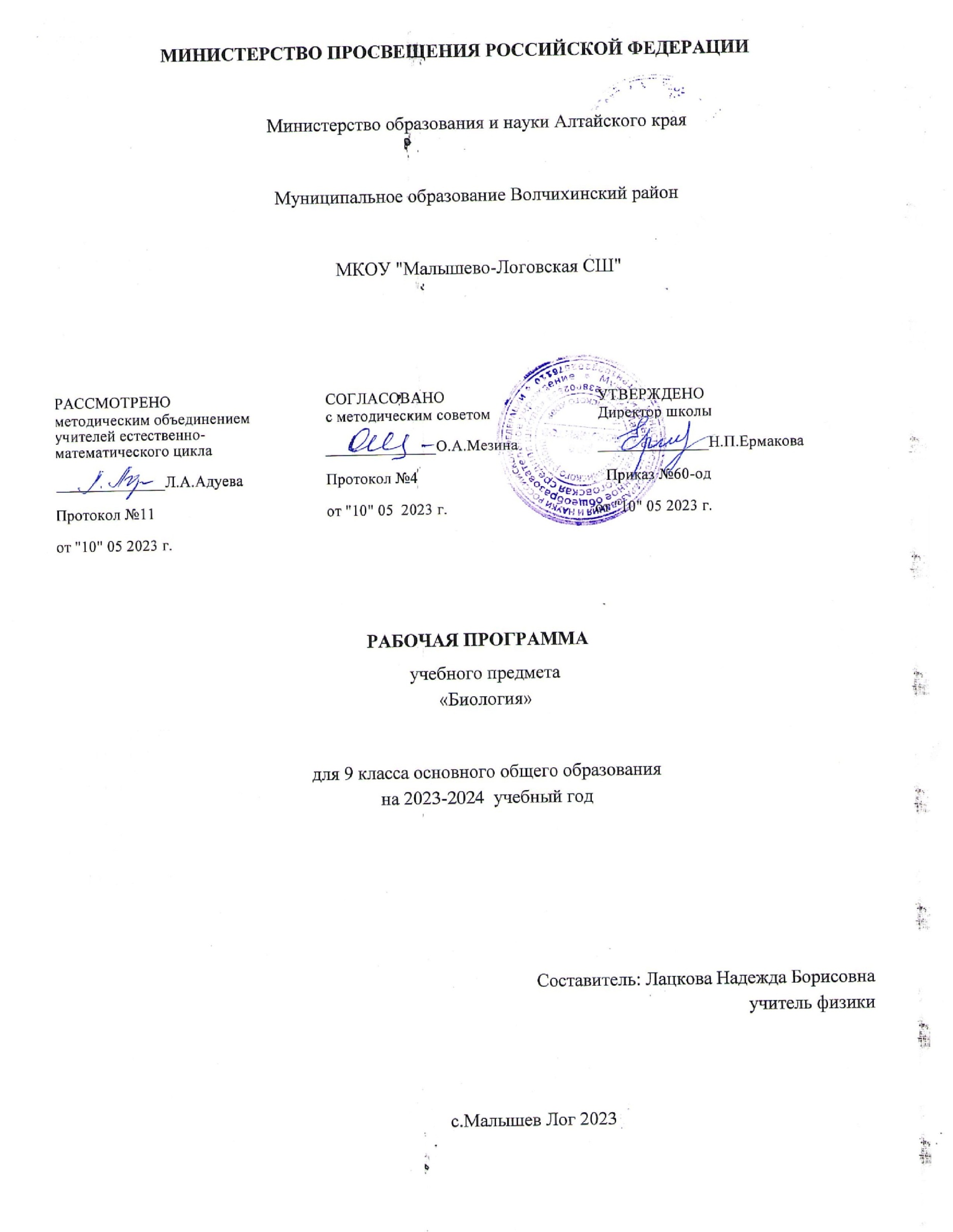 Рабочая программа по биологии на уровне основного общего образования составлена на основе Требований к результатам освоения основной образовательной программы основного общего образования, представленных в Федеральном государственном образовательном стандарте основного общего образования, а также Примерной программы воспитания, методических рекомендаций по созданию и функционированию в общеобразовательных организациях, расположенных в сельской местности и малых городах, центров образования естественно-научной и технологической направленностей от 25.11.2022 г. .ПОЯСНИТЕЛЬНАЯ ЗАПИСКАДанная программа по биологии основного общего образования разработана в соответствии с требованиями обновлённого Федерального государственного образовательного стандарта основного общего образования (ФГОС ООО) и с учётом Примерной основной образовательной программы основного общего образования (ПООП ООО).Программа направлена на формирование естественно-научной грамотности учащихся и организацию изучения биологии на деятельностной основе. В программе учитываются возможности предмета в реализации Требований ФГОС ООО к планируемым, личностным и метапредметным результатам обучения, а также реализация межпредметных связей естественно-научных учебных предметов на уровне основного общего образования.В программе определяются основные цели изучения биологии на уровне 9 класса основного общего образования, планируемые результаты освоения курса биологии: личностные, метапредметные, предметные. ОБЩАЯ ХАРАКТЕРИСТИКА УЧЕБНОГО ПРЕДМЕТА «БИОЛОГИЯ»Учебный предмет «Биология» развивает представления о познаваемости живой природы и методах её познания, он позволяет сформировать систему научных знаний о живых системах, умения их получать, присваивать и применять в жизненных ситуациях. Биологическая подготовка обеспечивает понимание обучающимися научных принципов человеческой деятельности в природе, закладывает основы экологической культуры, здорового образа жизни.  ЦЕЛИ ИЗУЧЕНИЯ УЧЕБНОГО ПРЕДМЕТА «БИОЛОГИЯ»Целями изучения биологии на уровне основного общего образования являются:—  формирование системы знаний о признаках и процессах жизнедеятельности биологических систем разного уровня организации;—  формирование системы знаний об особенностях строения, жизнедеятельности организма человека, условиях сохранения его здоровья;—  формирование умений применять методы биологической науки для изучения биологических систем, в том числе и организма человека;—  формирование умений использовать информацию о современных достижениях в области биологии для объяснения процессов и явлений живой природы и жизнедеятельности собственного организма;—  формирование умений объяснять роль биологии в практической деятельности людей, значение биологического разнообразия для сохранения биосферы, последствия деятельности человека в природе;—  формирование экологической культуры в целях сохранения собственного здоровья и охраны окружающей среды.Достижение целей обеспечивается решением следующих ЗАДАЧ:—  приобретение знаний обучающимися о живой природе, закономерностях строения, жизнедеятельности и средообразующей роли организмов; человеке как биосоциальном существе; о роли биологической науки в практической деятельности людей;—  овладение умениями проводить исследования с использованием биологического оборудования и наблюдения за состоянием собственного организма;—  освоение приёмов работы с биологической информацией, в том числе о современных достижениях в области биологии, её анализ и критическое оценивание;—  воспитание биологически и экологически грамотной личности, готовой к сохранению собственного здоровья и охраны окружающей среды.  МЕСТО УЧЕБНОГО ПРЕДМЕТА «БИОЛОГИЯ» В УЧЕБНОМ ПЛАНЕВ соответствии с ФГОС ООО биология является обязательным предметом на уровне основного общего образования. Данная программа предусматривает изучение биологии в 9 классе - 2 часа в неделю, всего - 68 часов.СОДЕРЖАНИЕ УЧЕБНОГО ПРЕДМЕТА Человек — биосоциальный видНауки о человеке (анатомия, физиология, психология, антропология, гигиена, санитария, экология человека). Методы изучения организма человека. Значение знаний о человеке для самопознания и сохранения здоровья. Особенности человека как биосоциального существа.Место человека в системе органического мира. Человек как часть природы. Систематическое положение современного человека. Сходство человека с млекопитающими. Отличие человека от приматов. Доказательства животного происхождения человека. Человек разумный. Антропогенез, его этапы. Биологические и социальные факторы становления человека. Человеческие расы.Структура организма человекаСтроение и химический состав клетки. Обмен веществ и превращение энергии в клетке.Многообразие клеток, их деление. Нуклеиновые кислоты. Гены. Хромосомы. Хромосомный набор.Митоз, мейоз. Соматические и половые клетки. Стволовые клетки.Типы тканей организма человека: эпителиальные, соединительные, мышечные, нервная. Свойства тканей, их функции. Органы и системы органов. Организм как единое целое. Взаимо-связь органов и систем как основа гомеостаза.Лабораторные и практические работыИзучение клеток слизистой оболочки полости рта человека.Изучение микроскопического строения тканей (на готовых микропрепаратах).Распознавание органов и систем органов человека (по таблицам).3. Нейрогуморальная регуляцияНервная система человека, её организация и значение.Нейроны, нервы, нервные узлы. Рефлекс. Рефлекторная дуга. Рецепторы. Двухнейронные и трёхнейронные рефлекторные дуги.Спинной мозг, его строение и функции. Рефлексы спинного мозга. Головной мозг, его строение и функции. Большие полушария. Рефлексы головного мозга. Безусловные (врождённые) и условные (приобретённые) рефлексы.Соматическая нервная система. Вегетативная (автономная) нервная система. Нервная система как единое целое. Нарушения в работе нервной системы.Гуморальная регуляция функций. Эндокринная система. Железы внутренней секреции. Железы смешанной секреции. Гормоны, их роль в регуляции физиологических функций организма, роста и развития. Нарушение в работе эндокринных желёз. Особенности рефлекторной и гуморальной регуляции функций организма.Лабораторные и практические работыИзучение головного мозга человека (по муляжам).Изучение изменения размера зрачка в зависимости от освещённости.4. Опора и движениеЗначение опорно-двигательного аппарата. Скелет человека, строение его отделов и функции. Кости, их химический состав, строение. Типы костей. Рост костей в длину и толщину. Соединение костей. Скелет головы. Скелет туловища. Скелет конечностей и их поясов. Особенности скелета человека, связанные с прямохождением и трудовой деятельностью.Мышечная система. Строение и функции скелетных мышц. Работа мышц: статическая и динамическая; мышцы сгибатели и разгибатели. Утомление мышц. Гиподинамия. Роль двигательной активности в сохранении здоровья.Нарушения опорно-двигательной системы. Возрастные изменения в строении костей. Нарушение осанки. Предупреждение искривления позвоночника и развития плоскостопия. Профилактика травматизма. Первая помощь при травмах опорно-двигательного аппарата. Лабораторные и практические работыИсследование свойств кости.Изучение строения костей (на муляжах).Изучение строения позвонков (на муляжах).Определение гибкости позвоночника.Измерение массы и роста своего организма.Изучение влияния статической и динамической нагрузки на утомление мышц.Выявление нарушения осанки.Определение признаков плоскостопия.Оказание первой помощи при повреждении скелета и мышц.Внутренняя среда организмаВнутренняя среда и её функции. Форменные элементы крови: эритроциты, лейкоциты и тромбоциты. Малокровие, его причины. Красный костный мозг, его роль в организме. Плазма крови.Постоянство внутренней среды (гомеостаз). Свёртывание крови. Группы крови. Резус-фактор.Переливание крови. Донорство.Иммунитет и его виды. Факторы, влияющие на иммунитет (приобретённые иммунодефициты): радиационное облучение, химическое отравление, голодание, воспаление, вирусные заболевания, ВИЧ-инфекция. Вилочковая железа, лимфатические узлы. Вакцины и лечебные сыворотки. Значение работ Л. Пастера и И. И. Мечникова по изучению иммунитета.Лабораторные и практические работыИзучение микроскопического строения крови человека и лягушки (сравнение).КровообращениеОрганы кровообращения. Строение и работа сердца. Автоматизм сердца. Сердечный цикл, его длительность. Большой и малый круги кровообращения. Движение крови по сосудам. Пульс. Лимфатическая система, лимфоотток. Регуляция деятельности сердца и сосудов. Гигиена сердечнососудистой системы. Профилактика сердечно-сосудистых заболеваний. Первая помощь при кровотечениях.Лабораторные и практические работыИзмерение кровяного давления.Определение пульса и числа сердечных сокращений в покое и после дозированных физических нагрузок у человека.Первая помощь при кровотечениях.7. ДыханиеДыхание и его значение. Органы дыхания. Лёгкие. Взаимо-связь строения и функций органов дыхания. Газообмен в лёгких и тканях. Жизненная ёмкость лёгких. Механизмы дыхания.Дыхательные движения. Регуляция дыхания.Инфекционные болезни, передающиеся через воздух, предупреждение воздушно-капельных инфекций. Вред табакокурения, употребления наркотических и психотропных веществ. Реанимация.Охрана воздушной среды. Оказание первой помощи при поражении органов дыхания. Лабораторные и практические работыИзмерение обхвата грудной клетки в состоянии вдоха и выдоха.Определение частоты дыхания. Влияние различных факторов на частоту дыхания.8. Питание и пищеварениеПитательные вещества и пищевые продукты. Питание и его значение. Пищеварение. Органы пищеварения, их строение и функции. Ферменты, их роль в пищеварении. Пищеварение в ротовой полости. Зубы и уход за ними. Пищеварение в желудке, в тонком и в толстом кишечнике. Всасывание питательных веществ. Всасывание воды. Пищеварительные железы: печень и поджелудочная железа, их роль в пищеварении.Микробиом человека — совокупность микроорганизмов, населяющих организм человека.Регуляция пищеварения. Методы изучения органов пищеварения. Работы И. П. Павлова.Гигиена питания. Предупреждение глистных и желудочно-кишечных заболеваний, пищевых отравлений. Влияние курения и алкоголя на пищеварение. Лабораторные и практические работыИсследование действия ферментов слюны на крахмал.Наблюдение действия желудочного сока на белки.9. Обмен веществ и превращение энергииОбмен веществ и превращение энергии в организме человека. Пластический и энергетический обмен. Обмен воды и минеральных солей. Обмен белков, углеводов и жиров в организме. Регуляция обмена веществ и превращения энергии.Витамины и их роль для организма. Поступление витаминов с пищей. Синтез витаминов в организме. Авитаминозы и гиповитаминозы. Сохранение витаминов в пище.Нормы и режим питания. Рациональное питание — фактор укрепления здоровья. Нарушение обмена веществ.Лабораторные и практические работыИсследование состава продуктов питания.Составление меню в зависимости от калорийности пищи.Способы сохранения витаминов в пищевых продуктах.10. КожаСтроение и функции кожи. Кожа и её производные. Кожа и терморегуляция. Влияние на кожу факторов окружающей среды.Закаливание и его роль. Способы закаливания организма. Гигиена кожи, гигиенические требования к одежде и обуви. Заболевания кожи и их предупреждения. Профилактика и первая помощь при тепловом и солнечном ударах, ожогах и обморожениях. Лабораторные и практические работыИсследование с помощью лупы тыльной и ладонной стороны кисти.Определение жирности различных участков кожи лица.Описание мер по уходу за кожей лица и волосами в зависимости от типа кожи.Описание основных гигиенических требований к одежде и обуви.11. ВыделениеЗначение выделения. Органы выделения. Органы мочевыделительной системы, их строение и функции. Микроскопическое строение почки. Нефрон. Образование мочи. Регуляция мочеобразования и мочеиспускания. Заболевания органов мочевыделительной системы, их предупреждение.Лабораторные и практические работыОпределение местоположения почек (на муляже).Описание мер профилактики болезней почек.Размножение и развитиеОрганы репродукции, строение и функции. Половые железы. Половые клетки. Оплодотворение.Внутриутробное развитие. Влияние на эмбриональное развитие факторов окружающей среды. Роды.Лактация. Рост и развитие ребёнка. Половое созревание. Наследование признаков у человека. Наследственные болезни, их причины и предупреждение. Набор хромосом, половые хромосомы, гены. Роль генетических знаний для планирования семьи. Инфекции, передающиеся половым путём, их профилактика.Лабораторные и практические работыОписание основных мер по профилактике инфекционных вирусных заболеваний: СПИД и гепатит.Органы чувств и сенсорные системыОрганы чувств и их значение. Анализаторы. Сенсорные системы. Глаз и зрение. Оптическая система глаза. Сетчатка. Зрительные рецепторы. Зрительное восприятие. Нарушения зрения и их причины. Гигиена зрения.Ухо и слух. Строение и функции органа слуха. Механизм работы слухового анализатора. Слуховое восприятие. Нарушения слуха и их причины. Гигиена слуха.Органы равновесия, мышечного чувства, осязания, обоняния и вкуса. Взаимодействие сенсорных систем организма.Лабораторные и практические работыОпределение остроты зрения у человека.Изучение строения органа зрения (на муляже и влажном препарате).Изучение строения органа слуха (на муляже).14. Поведение и психикаПсихика и поведение человека. Потребности и мотивы поведения. Социальная обусловленность поведения человека. Рефлекторная теория поведения. Высшая нервная деятельность человека, работы И. М. Сеченова, И. П. Павлова. Механизм образования условных рефлексов. Торможение. Динамический стереотип. Роль гормонов в поведении. Наследственные и ненаследственные программы поведения у человека. Приспособительный характер поведения.Первая и вторая сигнальные системы. Познавательная деятельность мозга. Речь и мышление. Память и внимание. Эмоции. Индивидуальные особенности личности: способности, темперамент, характер, одарённость. Типы высшей нервной деятельности и темперамента. Особенности психики человека. Гигиена физического и умственного труда. Режим труда и отдыха. Сон и его значение.Гигиена сна.Лабораторные и практические работыИзучение кратковременной памяти.Определение объёма механической и логической памяти.Оценка сформированности навыков логического мышления.15. Человек и окружающая средаЧеловек и окружающая среда. Экологические факторы и их действие на организм человека.Зависимость здоровья человека от состояния окружающей среды. Микроклимат жилых помещений.Соблюдение правил поведения в окружающей среде, в опасных и чрезвычайных ситуациях.Здоровье человека как социальная ценность. Факторы, нарушающие здоровье: гиподинамия, курение, употребление алкоголя, наркотиков, несбалансированное питание, стресс. Укрепление здоровья: аутотренинг, закаливание, двигательная активность, сбалансированное питание. Культура отношения к собственному здоровью и здоровью окружающих. Всемирная организация здравоохранения.Человек как часть биосферы Земли. Антропогенные воздействия на природу. Урбанизация.Цивилизация. Техногенные изменения в окружающей среде. Современные глобальные экологические проблемы. Значение охраны окружающей среды для сохранения человечества.ПЛАНИРУЕМЫЕ ОБРАЗОВАТЕЛЬНЫЕ РЕЗУЛЬТАТЫОсвоение учебного предмета «Биология» на уровне основного общего образования должно обеспечивать достижение следующих личностных, метапредметных и предметных образовательных результатов:ЛИЧНОСТНЫЕ РЕЗУЛЬТАТЫПатриотическое воспитание:—  отношение к биологии как к важной составляющей культуры, гордость за вклад российских и советских учёных в развитие мировой биологической науки.Гражданское воспитание:—  готовность к конструктивной совместной деятельности при выполнении исследований и проектов, стремление к взаимопониманию и взаимопомощи.Духовно-нравственное воспитание:—  готовность оценивать поведение и поступки с позиции нравственных норм и норм экологической культуры;—  понимание значимости нравственного аспекта деятельности человека в медицине и биологии.Эстетическое воспитание:—  понимание роли биологии в формировании эстетической культуры личности.Ценности научного познания:—  ориентация на современную систему научных представлений об основных биологических закономерностях, взаимосвязях человека с природной и социальной средой;—  понимание роли биологической науки в формировании научного мировоззрения;—  развитие научной любознательности, интереса к биологической науке, навыков исследовательской деятельности.Формирование культуры здоровья:—  ответственное отношение к своему здоровью и установка на здоровый образ жизни (здоровое питание, соблюдение гигиенических правил и норм, сбалансированный режим занятий и отдыха, регулярная физическая активность);—  осознание последствий и неприятие вредных привычек (употребление алкоголя, наркотиков, курение) и иных форм вреда для физического и психического здоровья;—  соблюдение правил безопасности, в том числе навыки безопасного поведения в природной среде;—  сформированность навыка рефлексии, управление собственным эмоциональным состоянием.Трудовое воспитание:—  активное участие в решении практических задач (в рамках семьи, школы, города, края) биологической и экологической направленности, интерес к практическому изучению профессий, связанных с биологией.Экологическое воспитание:—  ориентация на применение биологических знаний при решении задач в области окружающей среды;—  осознание экологических проблем и путей их решения;—  готовность к участию в практической деятельности экологической направленности.Адаптация обучающегося к изменяющимся условиям социальной и природной среды:—  адекватная оценка изменяющихся условий;—  принятие решения (индивидуальное, в группе) в изменяющихся условиях на основании анализа биологической информации;—  планирование действий в новой ситуации на основании знаний биологических закономерностей.  МЕТАПРЕДМЕТНЫЕ РЕЗУЛЬТАТЫУниверсальные познавательные действия Базовые логические действия:—  выявлять и характеризовать существенные признаки биологических объектов (явлений);—  устанавливать существенный признак классификации биологических объектов (явлений, процессов), основания для обобщения и сравнения, критерии проводимого анализа;—  с учётом предложенной биологической задачи выявлять закономерности и противоречия в рассматриваемых фактах и наблюдениях; предлагать критерии для выявления закономерностей и противоречий;—  выявлять дефициты информации, данных, необходимых для решения поставленной задачи;—  выявлять причинно-следственные связи при изучении биологических явлений и процессов; делать выводы с использованием дедуктивных и индуктивных умозаключений, умозаключений по аналогии, формулировать гипотезы о взаимосвязях;—  самостоятельно выбирать способ решения учебной биологической задачи (сравнивать несколько вариантов решения, выбирать наиболее подходящий с учётом самостоятельно выделенных критериев).Базовые исследовательские действия:—  использовать вопросы как исследовательский инструмент познания;—  формулировать вопросы, фиксирующие разрыв между реальным и желательным состоянием ситуации, объекта, и самостоятельно устанавливать искомое и данное;—  формировать гипотезу об истинности собственных суждений, аргументировать свою позицию, мнение;—  проводить по самостоятельно составленному плану наблюдение, несложный биологический эксперимент, небольшое исследование по установлению особенностей биологического объекта (процесса) изучения, причинно-следственных связей и зависимостей биологических объектов между собой;—  оценивать на применимость и достоверность информацию, полученную в ходе наблюдения и эксперимента;—  самостоятельно формулировать обобщения и выводы по результатам проведённого наблюдения, эксперимента, владеть инструментами оценки достоверности полученных выводов и обобщений;—  прогнозировать возможное дальнейшее развитие биологических процессов и их последствия в аналогичных или сходных ситуациях, а также выдвигать предположения об их развитии в новых условиях и контекстах.Работа с информацией:—  применять различные методы, инструменты и запросы при поиске и отборе биологической информации или данных из источников с учётом предложенной учебной биологической задачи;—  выбирать, анализировать, систематизировать и интерпретировать биологическую информацию различных видов и форм представления;—  находить сходные аргументы (подтверждающие или опровергающие одну и ту же идею, версию) в различных информационных источниках;—  самостоятельно выбирать оптимальную форму представления информации и иллюстрировать решаемые задачи несложными схемами, диаграммами, иной графикой и их комбинациями;—  оценивать надёжность биологической информации по критериям, предложенным учителем или сформулированным самостоятельно;—  запоминать и систематизировать биологическую информацию.Универсальные коммуникативные действия Общение:—  воспринимать и формулировать суждения, выражать эмоции в процессе выполнения практических и лабораторных работ;—  выражать себя (свою точку зрения) в устных и письменных текстах;—  распознавать невербальные средства общения, понимать значение социальных знаков, знать и распознавать предпосылки конфликтных ситуаций и смягчать конфликты, вести переговоры;—  понимать намерения других, проявлять уважительное отношение к собеседнику и в корректной форме формулировать свои возражения;—  в ходе диалога и/или дискуссии задавать вопросы по существу обсуждаемой биологической темы и высказывать идеи, нацеленные на решение биологической задачи и поддержание благожелательности общения;—  сопоставлять свои суждения с суждениями других участников диалога, обнаруживать различие и сходство позиций;—  публично представлять результаты выполненного биологического опыта (эксперимента, исследования, проекта);—  самостоятельно выбирать формат выступления с учётом задач презентации и особенностей аудитории и в соответствии с ним составлять устные и письменные тексты с использованием иллюстративных материалов.Совместная деятельность (сотрудничество):—  понимать и использовать преимущества командной и индивидуальной работы при решении конкретной биологической проблемы, обосновывать необходимость применения групповых форм взаимодействия при решении поставленной учебной задачи;—  принимать цель совместной деятельности, коллективно строить действия по её достижению: распределять роли, договариваться, обсуждать процесс и результат совместной работы; уметь обобщать мнения нескольких людей, проявлять готовность руководить, выполнять поручения, подчиняться;—  планировать организацию совместной работы, определять свою роль (с учётом предпочтений и возможностей всех участников взаимодействия), распределять задачи между членами команды, участвовать в групповых формах работы (обсуждения, обмен мнениями, мозговые штурмы и иные);—  выполнять свою часть работы, достигать качественного результата по своему направлению и координировать свои действия с другими членами команды;—  оценивать качество своего вклада в общий продукт по критериям, самостоятельно сформулированным участниками взаимодействия; сравнивать результаты с исходной задачей и вклад каждого члена команды в достижение результатов, разделять сферу ответственности и проявлять готовность к предоставлению отчёта перед группой;—  овладеть системой универсальных коммуникативных действий, которая обеспечивает сформированность социальных навыков и эмоционального интеллекта обучающихся.Универсальные регулятивные действия Самоорганизация:—  выявлять проблемы для решения в жизненных и учебных ситуациях, используя биологические знания;—  ориентироваться в различных подходах принятия решений (индивидуальное, принятие решения в группе, принятие решений группой);—  самостоятельно составлять алгоритм решения  задачи  (или его часть), выбирать способ решения учебной биологической задачи с учётом имеющихся ресурсов и собственных возможностей, аргументировать предлагаемые варианты решений;—  составлять план действий (план реализации намеченного алгоритма решения), корректировать предложенный алгоритм с учётом получения новых биологических знаний об изучаемом биологическом объекте;—  делать выбор и брать ответственность за решение.Самоконтроль (рефлексия):—  владеть способами самоконтроля, самомотивации и рефлексии;—  давать адекватную оценку ситуации и предлагать план её изменения;—  учитывать контекст и предвидеть трудности, которые могут возникнуть при решении учебной биологической задачи, адаптировать решение к меняющимся обстоятельствам;—  объяснять причины достижения (недостижения) результатов деятельности, давать оценку приобретённому опыту, уметь находить позитивное в произошедшей ситуации;—  вносить коррективы в деятельность на основе новых обстоятельств, изменившихся ситуаций, установленных ошибок, возникших трудностей;—  оценивать соответствие результата цели и условиям.Эмоциональный интеллект:—  различать, называть и управлять собственными эмоциями и эмоциями других;—  выявлять и анализировать причины эмоций;—  ставить себя на место другого человека, понимать мотивы и намерения другого;—  регулировать способ выражения эмоций.Принятие себя и других:—  осознанно относиться к другому человеку, его мнению;—  признавать своё право на ошибку и такое же право другого;—  открытость себе и другим;—  осознавать невозможность контролировать всё вокруг;—  овладеть системой универсальных учебных регулятивных действий, которая обеспечивает формирование смысловых установок личности (внутренняя позиция личности), и жизненных навыков личности (управления собой, самодисциплины, устойчивого поведения).ПРЕДМЕТНЫЕ РЕЗУЛЬТАТЫ—  характеризовать науки о человеке (антропологию, анатомию, физиологию, медицину, гигиену, экологию человека, психологию) и их связи с другими науками и техникой;—  объяснять положение человека в системе  органического мира, его происхождение; отличия человека от животных; приспособленность к различным экологическим факторам (человеческие расы и адаптивные типы людей); родство человеческих рас;—  приводить примеры вклада российских (в том числе И. М. Сеченов, И. П. Павлов, И. И.Мечников, А. А. Ухтомский, П. К. Анохин) и зарубежных (в том числе У. Гарвей, К. Бернар, Л. Пастер, Ч. Дарвин) учёных в развитие представлений о происхождении, строении, жизнедеятельности, поведении, экологии человека;—  применять биологические термины и понятия (в том числе: цитология, гистология, анатомия человека, физиология человека, гигиена, антропология, экология человека, клетка, ткань, орган, система органов, питание, дыхание, кровообращение, обмен веществ и превращение энергии, движение, выделение, рост, развитие, поведение, размножение, раздражимость, регуляция, гомеостаз, внутренняя среда, иммунитет) в соответствии с поставленной задачей и в контексте;—  проводить описание по внешнему виду (изображению), схемам общих признаков организма человека, уровней его организации: клетки, ткани, органы, системы органов, организм;—  сравнивать клетки разных тканей, групп тканей, органы, системы органов человека; процессы жизнедеятельности организма человека, делать выводы на основе сравнения;—  различать биологически активные вещества (витамины, ферменты, гормоны), выявлять их роль в процессе обмена веществ и превращения энергии;—  характеризовать биологические процессы: обмен веществ и превращение энергии, питание, дыхание, выделение, транспорт веществ, движение, рост, регуляция функций, иммунитет, поведение, развитие, размножение человека;—  выявлять причинно-следственные связи между строением клеток, органов, систем органов организма человека и их функциями; между строением, жизнедеятельностью и средой обитания человека;—  применять биологические модели для выявления особенностей строения и функционирования органов и систем органов человека;—  объяснять нейрогуморальную регуляцию процессов жизнедеятельности организма человека;—  характеризовать и сравнивать безусловные и условные рефлексы; наследственные и ненаследственные программы поведения; особенности высшей нервной деятельности человека; виды потребностей, памяти, мышления, речи, темпераментов, эмоций, сна; структуру функциональных систем организма, направленных на достижение полезных приспособительных результатов;—  различать наследственные и ненаследственные (инфекционные, неинфекционные) заболевания человека; объяснять значение мер профилактики в предупреждении заболеваний человека;—  выполнять практические и лабораторные работы по морфологии, анатомии, физиологии и поведению человека, в том числе работы с микроскопом с постоянными (фиксированными) и временными микропрепаратами, исследовательские работы с использованием приборов и инструментов цифровой лаборатории;—  решать качественные и количественные задачи, используя основные показатели здоровья человека, проводить расчёты и оценивать полученные значения;—  называть и аргументировать основные принципы здорового образа жизни, методы защиты и укрепления здоровья человека: сбалансированное питание, соблюдение правил личной гигиены, занятия физкультурой и спортом, рациональная организация труда и полноценного отдыха, позитивное эмоционально-психическое состояние;—  использовать приобретённые знания и умения для соблюдения здорового образа жизни, сбалансированного питания, физической активности, стрессоустойчивости, для исключения вредных привычек, зависимостей;—  владеть приёмами оказания первой помощи человеку при потере сознания, солнечном и тепловом ударе, отравлении, утоплении, кровотечении, травмах мягких тканей, костей скелета, органов чувств, ожогах и отморожениях;—  демонстрировать на конкретных примерах связь знаний наук о человеке со знаниями предметов естественно-научного и гуманитарного циклов, различных видов искусства; технологии, ОБЖ, физической культуры;—  использовать методы биологии: наблюдать, измерять, описывать организм человека и процессы его жизнедеятельности;—  проводить простейшие исследования организма человека и объяснять их результаты;—  соблюдать правила безопасного труда при работе с учебным и лабораторным оборудованием, химической посудой в соответствии с инструкциями на уроке и во внеурочной деятельности;—  владеть приёмами работы с биологической информацией: формулировать основания для извлечения и обобщения информации из нескольких (4—5) источников; преобразовывать информацию из одной знаковой системы в другую;—  преобразовывать информацию из одной знаковой системы в другую;—  создавать письменные и устные сообщения, грамотно используя понятийный аппарат изученного раздела биологии, сопровождать выступление презентацией с учётом особенностей аудитории сверстников.ТЕМАТИЧЕСКОЕ ПЛАНИРОВАНИЕ ПОУРОЧНОЕ ПЛАНИРОВАНИЕ УЧЕБНО-МЕТОДИЧЕСКОЕ ОБЕСПЕЧЕНИЕ ОБРАЗОВАТЕЛЬНОГО ПРОЦЕССА ОБЯЗАТЕЛЬНЫЕ УЧЕБНЫЕ МАТЕРИАЛЫ ДЛЯ УЧЕНИКАКолесов Д.В., Маш Р.Д., Беляев И.Н. Биология: Человек: Линейный курс, 9 класс/ ООО «ДРОФА»; АО «Издательство Просвещение»; 
МЕТОДИЧЕСКИЕ МАТЕРИАЛЫ ДЛЯ УЧИТЕЛЯДемичева, И. А.Методическое пособие к учебнику Д. В. Колесова, Р. Д. Маша, И. Н. Беляева «Биология. Человек.8 класс» / И. А. Демичева, И. Н. Беляев. — 2-е изд.,стереотип. — М. : ДрофаЦИФРОВЫЕ ОБРАЗОВАТЕЛЬНЫЕ РЕСУРСЫ И РЕСУРСЫ СЕТИ ИНТЕРНЕТhttps://www.yaklass.ru/p/biologia#program-9-klass https://interneturok.ru/book/biology/9-klass/biologiya-9-klass-ponomareva-i-n https://resh.edu.ru/subject/5/9/МАТЕРИАЛЬНО-ТЕХНИЧЕСКОЕ ОБЕСПЕЧЕНИЕ ОБРАЗОВАТЕЛЬНОГО ПРОЦЕССАУЧЕБНОЕ ОБОРУДОВАНИЕНатуральные объектыКомплект гербариев с электронным пособием.Комплект морфологических и систематических гербариев.Микропрепараты.Набор по анатомии и физиологииНабор по ботаникеНабор по зоологииНабор по общей биологииКоллекцииГолосемянные растенияДревесные породыМуляжиКомплект муляжей «Плодовые тела шляпочных грибов»Модели остеологическиеСкелет человека разборныйКомплект скелетов позвоночных животныхОборудование для проведения демонстрационных опытов и исследовательских работ с использованием компьютераДатчик температуры 0-100Датчик кислородаДатчик расстоянияДатчик частоты сердечных сокращенийКомплекты для лабораторных опытов и практических занятийБиологическая микролабораторияТермометр электронныйЦифровой микроскопМикроскоп цифровой Digital Blue QX7Микроскоп цифровой DigitalBlueQX7 (2)Микроскоп ReleonЦифровая лаборатория ReleonОБОРУДОВАНИЕ ДЛЯ ПРОВЕДЕНИЯ ЛАБОРАТОРНЫХ, ПРАКТИЧЕСКИХ РАБОТ,ДЕМОНСТРАЦИЙНатуральные объектыКомплект гербариев с электронным пособием.Комплект морфологических и систематических гербариев.Микропрепараты.Набор по анатомии и физиологииНабор по ботаникеНабор по зоологииНабор по общей биологииКоллекцииГолосемянные растенияДревесные породыМуляжиКомплект муляжей «Плодовые тела шляпочных грибов»Модели объемныеНабор моделей органов человека и животныхМодели остеологическиеСкелет человека разборныйКомплект скелетов позвоночных животныхОборудование для проведения демонстрационных опытов и исследовательских работ с использованием компьютераДатчик температуры 0-100Датчик кислородаДатчик расстоянияДатчик частоты сердечных сокращенийКомплекты для лабораторных опытов и практических занятийБиологическая микролабораторияТермометр электронныйЦифровой микроскопМикроскоп цифровой Digital Blue QX7Микроскоп цифровой DigitalBlueQX7 (2)Микроскоп ReleonЦифровая лаборатория Releon№п/пНаименование разделов и тем программыКоличество часовКоличество часовДата изученияВиды деятельностиВиды, формы контроляЭлектронные (цифровые) образовательные ресурсы№п/пНаименование разделов и тем программывсегоконтрольные работыпрактические работыДата изученияВиды деятельностиВиды, формы контроляЭлектронные (цифровые) образовательные ресурсы1.Человек — биосоциальный вид100Раскрытие сущности наук о человеке (анатомии, физиологии, гигиены, антропологии, психологии и др.);Обсуждение методов исследования организма человека;Объяснение положения человека в системе органического мира(вид, род, семейство, отряд, класс, тип, царство);Выявление черт сходства человека с млекопитающими, сходства и отличия с приматами;Устный опрос;https://www.yaklass.ru/p/biologia#program-9-klasshttps://interneturok.ru/book/biology/9klass/biologiya-9-klass-ponomareva-i-n https://resh.edu.ru/subject/5/9/2.Структура организма человека303;Объяснение смысла клеточной теории;Описание по внешнему виду (изображению), схемам общих признаков организма человека, уровней его организации: клетки,ткани, органы, системы органов, организм;Исследование клеток слизистой оболочки рта человека; Распознание типов тканей, их свойств и функций на готовых микропрепаратах, органов и систем органов (по таблицам, муляжам);Установление взаимосвязи органов и систем как основы гомеостаза;Письменный контроль; Устный опрос; Практическая работа;https://www.yaklass.ru/p/biologia#program-9-klasshttps://interneturok.ru/book/biology/9klass/biologiya-9-klass-ponomareva-i-n https://resh.edu.ru/subject/5/9/3.Нейрогуморальная регуляция902Объяснение рефлекторного принципа работы нервной системы; организации головного и спинного мозга, их функций; отличительных признаков вегетативного и соматического отделов нервной системы;Сравнение безусловных и условных рефлексов;Исследование отделов головного мозга, больших полушарий человека (по муляжам);Обсуждение нейрогуморальной регуляции процессов жизнедеятельности организма человека;Классифицирование желёз в организме человека на железы внутренней (эндокринные), внешней и смешанной секреции;Определение отличий желёз внутренней и внешней секреции;Описание эндокринных заболеваний;Устный опрос; Практическая работа;https://www.yaklass.ru/p/biologia#program-9-klasshttps://interneturok.ru/book/biology/9klass/biologiya-9-klass-ponomareva-i-n https://resh.edu.ru/subject/5/9/4.Опора и движение504Объяснение значения опорно-двигательного аппарата;Исследование состава и свойств костей (на муляжах); Выявление отличительных признаков в строении костной и мышечной тканей;Классифицирование типов костей и их соединений;Описание отделов скелета человека, их значения, особенностейстроения и функций скелетных мышц;Выявление отличительных признаков скелета человека, связанных с прямохождением и трудовой деятельностью, от скелета приматов;Исследование гибкости позвоночника, влияния статической и динамической нагрузки на утомление мышц, обсуждение полученных результатов;Аргументирование основных принципов рациональной организации труда и отдыха;Оценивание влияния факторов риска на здоровье человека; Описание и использование приёмов оказания первой помощи при травмах опорно-двигательной системы;Выявление признаков плоскостопия и нарушения осанки, обсуждение полученных результатов;Устный опрос; Практическая работа;https://www.yaklass.ru/p/biologia#program-9-klasshttps://interneturok.ru/book/biology/9klass/biologiya-9-klass-ponomareva-i-n https://resh.edu.ru/subject/5/9/5.Внутренняя среда организма401;Описание внутренней среды человека;Сравнение форменных элементов крови;Установление взаимосвязи между строением форменныхэлементов крови и выполняемыми функциями;Описание групп крови;Объяснение принципов переливания крови, механизмов свёртывания крови;Обоснование значения донорства;Описание факторов риска на здоровье человека при заболеваниях крови (малокровие и др.);Классифицирование видов иммунитета, объяснение его значения в жизни человека;Обоснование необходимости соблюдения мер профилактики инфекционных заболеваний;Письменный контроль; Устный опрос; Практическая работа;https://www.yaklass.ru/p/biologia#program-9-klasshttps://interneturok.ru/book/biology/9klass/biologiya-9-klass-ponomareva-i-n https://resh.edu.ru/subject/5/9/6.Кровообращение502Описание органов кровообращения;Сравнение особенностей строения и роли сосудов, кругов кровообращения;Объяснение причин движения крови и лимфы по сосудам, изменения скорости кровотока в кругах кровообращения; Измерение кровяного давления, обсуждение результатов исследования;Подсчёт пульса и числа сердечных сокращений у человека в покое и после дозированных физических нагрузок, обсуждение результатов исследования;Объяснение нейрогуморальной регуляции работы сердца и сосудов в организме человека;Обоснование необходимости соблюдения мер профилактики сердечнососудистых болезней;Описание и использование приёмов оказания первой помощи при кровотечениях;Письменный контроль; Устный опрос; Практическая работа;https://www.yaklass.ru/p/biologia#program-9-klasshttps://interneturok.ru/book/biology/9klass/biologiya-9-klass-ponomareva-i-n https://resh.edu.ru/subject/5/9/7.Дыхание502Объяснение сущности процесса дыхания;Установление взаимосвязи между особенностями строения органов дыхания и выполняемыми функциями;Объяснение механизмов дыхания, нейрогуморальной регуляции работы органов дыхания;Описание процесса газообмена в тканях и лёгких;Исследование жизненной ёмкости лёгких и определение частоты дыхания, обсуждение полученных результатов; Выявление причин инфекционных заболеваний;Описание мер предупреждения инфекционных заболеваний; Обоснование приёмов оказания первой помощи при остановке дыхания;Письменный контроль; Устный опрос; Практическая работа;https://www.yaklass.ru/p/biologia#program-9-klasshttps://interneturok.ru/book/biology/9klass/biologiya-9-klass-ponomareva-i-n https://resh.edu.ru/subject/5/9/8.Питание и пищеварение601Описание органов пищеварительной системы;Установление взаимосвязи между строением органов пищеварения и выполняемыми ими функциями;Объяснение механизмов пищеварения, нейрогуморальной регуляции процессов пищеварения;Исследование действия ферментов слюны на крахмал, обсуждение результатов;Наблюдение за воздействием желудочного сока на белки; Обоснование мер профилактики инфекционных заболеваний органов пищеварения, основных принципов здорового образа жизни и гигиены питания;Письменный контроль; Устный опрос; Практическая работа;https://www.yaklass.ru/p/biologia#program-9-klasshttps://interneturok.ru/book/biology/9klass/biologiya-9-klass-ponomareva-i-n https://resh.edu.ru/subject/5/9/9.Обмен веществ и превращение энергии502Обоснование взаимосвязи человека и окружающей среды; Описание биологически активных веществ — витаминов, ферментов, гормонов и объяснение их роли в процессе обмена веществ и превращения энергии;Классифицирование витаминов;Определение признаков авитаминозов и гиповитаминозов; Составление меню в зависимости от калорийности пищи и содержания витаминов;Обоснование основных принципов рационального питания как фактора укрепления здоровья;Письменный контроль; Устный опрос; Практическая работа;https://www.yaklass.ru/p/biologia#program-9-klasshttps://interneturok.ru/book/biology/9klass/biologiya-9-klass-ponomareva-i-n https://resh.edu.ru/subject/5/9/10.Кожа402Описание строения и функций кожи, её производных;Исследование влияния факторов окружающей среды на кожу;Объяснение механизмов терморегуляции;Исследование типов кожи на различных участках тела; Описание приёмов первой помощи при солнечном и тепловом ударах, травмах, ожогах, обморожении; основных гигиенических требований к одежде и обуви;Применение знаний по уходу за кожей лица и волосами в зависимости от типа кожи;Обсуждение заболеваний кожи и их предупреждения;Письменный контроль; Устный опрос; Практическая работа;https://www.yaklass.ru/p/biologia#program-9-klasshttps://interneturok.ru/book/biology/9klass/biologiya-9-klass-ponomareva-i-n https://resh.edu.ru/subject/5/9/11.Выделение401Выявление существенных признаков органов системы мочевыделения;Объяснение значения органов системы мочевыделения в выведении вредных, растворимых в воде веществ;Установление взаимосвязи между особенностями строения органов и выполняемыми функциями;Объяснение влияния нейрогуморальной регуляции на работу мочевыделительной системы;Исследование местоположения почек на муляже человека; Аргументирование и оценивание влияния факторов риска на здоровье человека;Описание мер профилактики болезней органов мочевыделительной системы;Письменный контроль; Устный опрос; Практическая работа;https://www.yaklass.ru/p/biologia#program-9-klasshttps://interneturok.ru/book/biology/9klass/biologiya-9-klass-ponomareva-i-n https://resh.edu.ru/subject/5/9/12.Размножение и развитие301Объяснение смысла биологических понятий: ген, хромосома, хромосомный набор;Раскрытие сущности процессов наследственности и изменчивости, присущих человеку, влияния среды на проявление признаков у человека;Обсуждение проблемы нежелательности близкородственных браков;Объяснение отрицательного влияния алкоголя, никотина, наркотических веществ на развитие зародыша человека, влияние мутагенов на организм человека;Обоснование мер профилактики заболеваний (СПИД, гепатит);Письменный контроль; Устный опрос; Практическая работа;https://www.yaklass.ru/p/biologia#program-9-klasshttps://interneturok.ru/book/biology/9klass/biologiya-9-klass-ponomareva-i-n https://resh.edu.ru/subject/5/9/13.Органы чувств и сенсорные системы503Описание органов чувств и объяснение их значения;Объяснение путей передачи нервных импульсов от рецепторов до клеток коры больших полушарий;Исследование строения глаза и уха на муляжах;Определение остроты зрения и слуха (у школьников) и обсуждение полученных результатов;Описание органов равновесия, мышечного чувства, осязания, обоняния и вкуса;Анализ и оценивание влияния факторов риска на здоровье человека (яркое освещение, сильный шум и др.);Письменный контроль; Устный опрос; Практическая работа;https://www.yaklass.ru/p/biologia#program-9-klasshttps://interneturok.ru/book/biology/9klass/biologiya-9-klass-ponomareva-i-n https://resh.edu.ru/subject/5/9/14.Поведение и психика501;Объяснение значения высшей нервной деятельности (ВНД) в жизни человека;Применение психолого-физиологических понятий: поведение, потребности, мотивы, психика, элементарная рассудочная деятельность, эмоции, память, мышление, речь и др.;Обсуждение роли условных рефлексов в ВНД, механизмов их образования;Сравнение безусловных и условных рефлексов, наследственных и ненаследственных программ поведения;Описание потребностей, памяти, мышления, речи, темперамента, эмоций человека;Классифицирование типов темперамента;Обоснование важности физического и психического здоровья, гигиены физического и умственного труда, значения сна; Овладение приёмами работы с биологической информацией и её преобразование при подготовке презентаций и рефератов;Письменный контроль; Устный опрос; Практическая работа;https://www.yaklass.ru/p/biologia#program-9-klasshttps://interneturok.ru/book/biology/9klass/biologiya-9-klass-ponomareva-i-n https://resh.edu.ru/subject/5/9/15.Человек и окружающая среда200Аргументирование зависимости здоровья человека от состояния окружающей среды;Анализ и оценивание влияния факторов риска на здоровье человека;Обоснование здорового образа жизни, рациональной организации труда и полноценного отдыха для поддержания психического и физического здоровья человека;Обсуждение антропогенных воздействий на природу, глобальных экологических проблем, роли охраны природы для сохранения жизни на Земле;Письменный контроль;https://www.yaklass.ru/p/biologia#program-9-klasshttps://interneturok.ru/book/biology/9klass/biologiya-9-klass-ponomareva-i-n https://resh.edu.ru/subject/5/9/Резервное времяРезервное время2ОБЩЕЕ КОЛИЧЕСТВО ЧАСОВ ПОПРОГРАММЕОБЩЕЕ КОЛИЧЕСТВО ЧАСОВ ПОПРОГРАММЕ68025№п/пТема урокаТема урокаКоличество часовКоличество часовКоличество часовКоличество часовДата изученияВиды, формы контроляИспользование оборудования «Точка роста»№п/пТема урокаТема урокавсеговсегоконтрольные работыпрактические работыДата изученияВиды, формы контроляИспользование оборудования «Точка роста»1.Науки о человеке (анатомия, физиология, психология, антропология,гигиена, санитария, экология человека). Методы изучения организма человека.Науки о человеке (анатомия, физиология, психология, антропология,гигиена, санитария, экология человека). Методы изучения организма человека.1100Устный опрос;2.Строение и химический состав клетки. Обмен веществ и превращение энергии в клетке. Л.р№1 «Изучение клеток слизистой  оболочки полости рта  человека»Строение и химический состав клетки. Обмен веществ и превращение энергии в клетке. Л.р№1 «Изучение клеток слизистой  оболочки полости рта  человека»1101Практическая работа;Световой микроскоп, цифровой микроскоп, готовые микропрепараты3.Типы тканей организма человека: эпителиальные, соединительные, мышечные, нервная . Свойства тканей, их функции Л.р№2 «Изучение микроскопического строения тканей (на готовых микропрепаратах)»Типы тканей организма человека: эпителиальные, соединительные, мышечные, нервная . Свойства тканей, их функции Л.р№2 «Изучение микроскопического строения тканей (на готовых микропрепаратах)»1101Практическая работа;Световой микроскоп, цифровой микроскоп, готовые микропрепараты4.Органы и системы органов .Организм как единое целое . Взаимосвязь органов и систем как основа гомеостаза . Л.р№3 «Распознавание органов и систем органов человека (по таблицам)»Органы и системы органов .Организм как единое целое . Взаимосвязь органов и систем как основа гомеостаза . Л.р№3 «Распознавание органов и систем органов человека (по таблицам)»1101Практическая работа;Электронные плакаты и таблицы5.Нервная система человека, её организация и значение.Нервная система человека, её организация и значение.1100Письменный контроль;6.Спинной мозг, его строение и функции. Рефлексы спинного мозга.Спинной мозг, его строение и функции. Рефлексы спинного мозга.1100Письменный контроль;7.Головной мозг, его строение и функции.Л.р№4 «Изучение головного мозга человека (по муляжам)»Головной мозг, его строение и функции.Л.р№4 «Изучение головного мозга человека (по муляжам)»1101Практическая работа;Электронные плакаты и таблицы8.Большие полушария.Большие полушария.1100Устный опрос;9.Рефлексы головного мозга. Безусловные (врождённые) и условные (приобретённые) рефлексы. Л.р№5  «Изучение изменения размера зрачка в зависимости от освещённости»Рефлексы головного мозга. Безусловные (врождённые) и условные (приобретённые) рефлексы. Л.р№5  «Изучение изменения размера зрачка в зависимости от освещённости»1101Практическая работа;10.Соматическая нервная система. Вегетативная (автономная) нервная система. Нервная система как единое целое. Нарушения в работе нервной системы.Соматическая нервная система. Вегетативная (автономная) нервная система. Нервная система как единое целое. Нарушения в работе нервной системы.1100Письменный контроль;11.Гуморальная регуляция функций. Эндокринная система. Железы внутренней секреции. Железы смешанной секреции.Гуморальная регуляция функций. Эндокринная система. Железы внутренней секреции. Железы смешанной секреции.1100Устный опрос;12.Гормоны, их роль в регуляции физиологических функций организма, роста и развития.Гормоны, их роль в регуляции физиологических функций организма, роста и развития.1100Письменный контроль;13.Нарушение в работе эндокринных желёз.Особенности рефлекторной и гуморальной регуляции функций организма.Нарушение в работе эндокринных желёз.Особенности рефлекторной и гуморальной регуляции функций организма.1100Устный опрос;14.Значение опорнодвигательного аппарата. Скелет человека,  строение его отделов и функции. Кости, их химический состав, строение. Типы костей. Рост костей в длину и толщину. Соединение костей. Л.р№6 «Исследование свойств кости.Значение опорнодвигательного аппарата. Скелет человека,  строение его отделов и функции. Кости, их химический состав, строение. Типы костей. Рост костей в длину и толщину. Соединение костей. Л.р№6 «Исследование свойств кости.1101Практическая работа;15.Скелет головы. Скелет туловища. Скелет конечностей и их поясов. Особенности скелета человека, связанные с прямохождением и трудовой деятельностью.Скелет головы. Скелет туловища. Скелет конечностей и их поясов. Особенности скелета человека, связанные с прямохождением и трудовой деятельностью.1100Письменный контроль;16.Мышечная система. Строение и функции скелетных мышц. Л.р№7 «Измерение массы  и роста  своего  организма»Мышечная система. Строение и функции скелетных мышц. Л.р№7 «Измерение массы  и роста  своего  организма»1101Практическая работа;17.Работа мышц: статическая и динамическая; мышцы сгибатели и разгибатели.Утомление мышц. Гиподинамия. Роль двигательной активности в сохранении здоровья. Л.р№8«Изучение влияния статической и динамической нагрузки на утомление мышц»Работа мышц: статическая и динамическая; мышцы сгибатели и разгибатели.Утомление мышц. Гиподинамия. Роль двигательной активности в сохранении здоровья. Л.р№8«Изучение влияния статической и динамической нагрузки на утомление мышц»1101Практическая работа;Датчики цифровой лаборатории18.Нарушения опорнодвигательной системы. Возрастные изменения в строении костей. Нарушение осанки. Предупреждение искривления позвоночника и развития плоскостопия. Профилактика травматизма. Первая помощь при травмах опорно-двигательного аппарата Л.р№9 «Выявление нарушения осанки.Определение признаков плоскостопия»Нарушения опорнодвигательной системы. Возрастные изменения в строении костей. Нарушение осанки. Предупреждение искривления позвоночника и развития плоскостопия. Профилактика травматизма. Первая помощь при травмах опорно-двигательного аппарата Л.р№9 «Выявление нарушения осанки.Определение признаков плоскостопия»1101Практическая работа;19.Внутренняя среда и её функции.Внутренняя среда и её функции.1100Устный опрос;20.Форменные элементы крови: эритроциты, лейкоциты и тромбоциты. Малокровие, его причины. Красный костный мозг, его роль в организме. Плазма крови. Постоянство внутренней среды Л.р№10«Изучение микроскопического строения крови человека и лягушки(сравнение)»Форменные элементы крови: эритроциты, лейкоциты и тромбоциты. Малокровие, его причины. Красный костный мозг, его роль в организме. Плазма крови. Постоянство внутренней среды Л.р№10«Изучение микроскопического строения крови человека и лягушки(сравнение)»1101Практическая работа;Световой микроскоп, цифровой микроскоп, готовые микропрепараты21.Свёртывание крови. Группы крови. Резус-фактор.Переливание крови.Донорство.Свёртывание крови. Группы крови. Резус-фактор.Переливание крови.Донорство.1100Письменный контроль;22.Иммунитет и его виды. Факторы, влияющие на иммунитет.Иммунитет и его виды. Факторы, влияющие на иммунитет.1100Письменный контроль;23.Органы  кровообращения. Органы  кровообращения. 1100Письменный контроль;24.Строение и работа сердца.Автоматизм сердца. Сердечный цикл, его длительность. Л.р№11 «Измерение кровяного давления»Строение и работа сердца.Автоматизм сердца. Сердечный цикл, его длительность. Л.р№11 «Измерение кровяного давления»1101Практическая работа;25.Большой и малый круги кровообращения. Движение крови по сосудам. Пульс.Л.р№12 «Определение пульса и числа сердечных сокращений в покое и после дозированных физических нагрузок у человека»Большой и малый круги кровообращения. Движение крови по сосудам. Пульс.Л.р№12 «Определение пульса и числа сердечных сокращений в покое и после дозированных физических нагрузок у человека»1101Практическая работа;Датчики цифровой лаборатории26.Лимфатическая система, лимфоотток. Регуляция деятельности сердца и сосудов.Лимфатическая система, лимфоотток. Регуляция деятельности сердца и сосудов.1100Практическая работа;27.Гигиена сердечно-сосудистой системы. Профилактика сердечно-сосудистых заболеваний. Первая помощь при кровотечениях.Гигиена сердечно-сосудистой системы. Профилактика сердечно-сосудистых заболеваний. Первая помощь при кровотечениях.1100Устный опрос;28.Дыхание и его значение.Органы дыхания.11000Устный опрос;29.Лёгкие. Взаимосвязь строения и функций органов дыхания.Газообмен в лёгких и тканях.11000Письменный контроль;30.Жизненная ёмкость лёгких.Механизмы дыхания.Дыхательные движения.Регуляция дыхания. Л.р№13 «Измерение обхвата грудной клетки в состоянии вдоха и выдоха»11001Практическая работа;31.Инфекционные болезни, передающиеся через воздух, предупреждение воздушнокапельных инфекций. Вред табакокурения, употребления наркотических и психотропных веществ.11000Устный опрос;32.Реанимация. Охрана воздушной среды. Оказание первой помощи при поражении органов дыхания. Л.р№14 «Определение частоты дыхания . Влияние различных факторов на частоту дыхания»11001Устный опрос;Датчики цифровой лаборатории33.Питательные вещества и пищевые продукты. Питание и его значение. Пищеварение. Органы пищеварения, их строение и функции.11000Устный опрос;34.Ферменты, их роль в пищеварении. Пищеварение в ротовой полости. Зубы и уход за ними. Л.р№15 «Исследование действия ферментов слюны на крахмал»11001Практическая работа;35.Пищеварение в желудке, в тонком и в толстом кишечнике. Всасывание питательных веществ.Всасывание воды.11000Устный опрос;36.Пищеварительные железы: печень и поджелудочная железа, их роль в пищеварении. Микробиом человека — совокупность микроорганизмов, населяющих организмчеловека11000Письменный контроль;37.Регуляция пищеварения. Методы изучения органов пищеварения. Работы И. П.Павлова. Гигиена питания.11000Устный опрос;38.Предупреждение глистных и желудочно-кишечных заболеваний, пищевых отравлений. Влияние курения и алкоголя на пищеварение.11000Устный опрос;39.Обмен веществ и превращение энергии в организме человека. Пластический и энергетический обмен.11000Письменный контроль;40.Обмен воды и минеральных солей. Обмен белков, углеводов и жиров в организме. Регуляция обмена веществ и превращения энергии.11000Устный опрос;41.Витамины и их роль для организма. Поступление витаминов с пищей.11000Устный опрос;42.Синтез витаминов в организме. Авитаминозы и гиповитаминозы. Сохранение витаминов в пище.Л.р№16«Исследование состава продуктов питания»101Практическая работа;Микролаборатория 43.Нормы и режим питания. Рациональное питание — фактор укрепления здоровья.Нарушение обмена веществ.Л.р № 17 «Составление меню в зависимости от калорийности пищи»101Практическая работа;44.Строение и функции кожи.Кожа и её производные. Л.р № 18 «Исследование с помощью лупы тыльной и ладонной стороны кисти.101Практическая работа;Лупа45.Кожа и терморегуляция. Влияние на кожу факторов окружающей среды. Л.р № 19 Определение жирности различных участков кожи лица»101Практическая работа;46.Закаливание и его роль. Способы закаливания организма. Гигиена кожи, гигиенические требования к одежде и обуви.100Устный опрос;47.Заболевания кожи и их предупреждение. Профилактика и первая помощь при тепловом и солнечном ударах, ожогах и обморожениях.100Устный опрос;48.Значение выделения. Органы выделения.100Письменный контроль;49.Органы мочевыделительной системы, их строение и функции. Л.р№20 «Определение местоположения почек (на муляже»101Практическая работа;Электронные плакаты и таблицы50.Микроскопическое строение почки. Нефрон. Образование мочи. Регуляция мочеобразования и мочеиспускания.100Устный опрос;51.Заболевания органов мочевыделительной системы, их предупреждение100Устный опрос;52.Органы репродукции, строение и функции. Половые железы. Половые клетки.Оплодотворение100Письменный контроль;53.Внутриутробное развитие. Влияние на эмбриональное развитие факторов окружающей среды. Роды. Лактация. Рост и развитие ребёнка. Половое созревание.100Письменный контроль;54.Наследование признаков у человека. Наследственные болезни, их причины и предупреждение. Набор хромосом, половые хромосомы, гены. Роль генетических знаний для планирования семьи. Инфекции, передающиеся половым путём, их профилактика. Л.р№21 «Описание основных мер по профилактике инфекционных вирусных заболеваний: СПИД и гепатит»101Практическая работа;55.Органы чувств и их значение. Анализаторы. Сенсорные системы. Л.р№22«Определение остроты зрения у человека»101Практическая работа;56.Глаз и зрение. Оптическая система глаза. Сетчатка.Зрительные рецепторы.Зрительное восприятие. Нарушения зрения и их причины. Гигиена зрения.Л.р№ 23 «Изучение строения органа зрения (на муляже и влажном препарате)»101Практическая работа;Световой микроскоп, цифровой микроскоп, готовые микропрепараты, муляж органа зрения57.Ухо и слух. Строение и функции органа слуха. Механизм работы слухового анализатора. Слуховое восприятие. Нарушения слуха и их причины. Гигиена слуха. Л.р№24 «Изучение строение органа слуха (на муляже)»101Практическая работа;Световой микроскоп, цифровой микроскоп, готовые микропрепараты, муляж органа зслуха58.Органы равновесия, мышечного чувства, осязания, обоняния и вкуса.100Письменный контроль;59.Взаимодействие сенсорных систем организма.100Устный опрос;60.Психика и поведение человека. Потребности и мотивы поведения.Социальная обусловленность поведения человека. Рефлекторная теория поведения. Высшая нервная деятельность человека, работы  И. М.  Сеченова, И. П.Павлова.100Устный опрос;61.Механизм образования условных рефлексов. Торможение. Динамический стереотип. Роль гормонов в поведении.100Устный опрос;62.Наследственные и ненаследственные программы поведения у человека. Приспособительный характер поведения. Первая и вторая сигнальные системы.Познавательная деятельность мозга.100Устный опрос;63.Речь и мышление. Память и внимание. Эмоции. Индивидуальные особенности личности:способности, темперамент, характер, одарённость. Л.р №25 «Изучение кратковременной памяти. Определение объёма механической и логической памяти»101Практическая работа;64.Типы высшей нервной деятельности и темперамента. Особенности психики человека. Гигиена физического и умственного труда. Режим труда и отдыха. Сон и его значение. Гигиена сна.100Устный опрос;65.Человек и окружающая среда. Экологические факторы и их действие на организм человека. Зависимость здоровья человека от состояния окружающей среды.100Устный опрос;66.Здоровье человека как социальная ценность. Факторы, нарушающие здоровье: гиподинамия, курение, употребление алкоголя, наркотиков, несбалансированное питание, стресс.100Устный опрос;67.Резервное время100Устный опрос;68.Резервное время100Устный опрос;ОБЩЕЕ КОЛИЧЕСТВО ЧАСОВПО ПРОГРАММЕОБЩЕЕ КОЛИЧЕСТВО ЧАСОВПО ПРОГРАММЕ68025